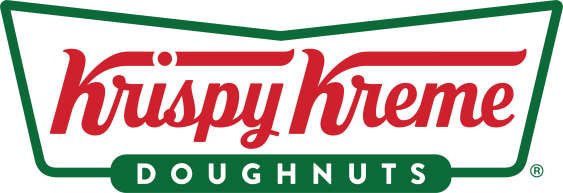 FOR IMMEDIATE RELEASECONTACTS:Janie Goldberg-Dicks / Carleigh Rinefierd / Emma LaPalermoMargie Korshak Inc.312.751.5544 / 5526 / 5521jdicks@korshak.com / crinefierd@korshak.com / elapalermo@korshak.comORIGINAL GLAZED® DOUGHNUTS HAVE A NEW HOME IN HILLSIDEKrispy Kreme Doughnuts Opens 3rd Chicagoland Shop on Tuesday, October 9CHICAGO (September 25, 2018) Chicagoland Restaurants LLC, franchisee of Krispy Kreme Doughnuts, announces the official Grand Opening of its newest Chicagoland location at 110 S. Mannheim Road in Hillside, IL on Tuesday, October 9, 2018. The highly anticipated Grand Opening of Krispy Kreme in Hillside will honor the first 100 customers in line at the store (drive-thru customers not included) with:One free dozen Original Glazed® doughnuts every month for a year for customers 1 through 100.The first customer in line will have the honor of turning on the Hot Light™. Customers must be present in line until doors open at 6:00 a.m. to retain their line number.To keep the celebrations going, Hillside Krispy Kreme will offer not-to-be-missed sweet treats throughout opening week. 100 “Golden Tickets” will be distributed at random to customers at checkout from opening morning, Tuesday, October 9 until Sunday, October 14 at 5:00 p.m., with winners receiving one free dozen Original Glazed® doughnuts every month for a year.Following the store opening at 6:00 a.m., celebrations will begin at 7:30 a.m. with the acclaimed Proviso East High School Marching Band kicking off the festivities. A ribbon-cutting ceremony will be held at 8:00 a.m. with Hillside Mayor Joseph Tamburino and Village dignitaries. The Hillside location follows the immediate success of the Krispy Kreme Homewood shop (located at 17815 S. Halsted Street), the first Chicagoland location since 2007, and the Krispy Kreme Evergreen Park shop (located at 9150 S. Western Avenue). The shops opened January 10, 2017 and October 10, 2017 and churned out more than 50,000 doughnuts a day per store for the first two weeks of business.“We are excited to expand Krispy Kreme Chicagoland into the Western Suburbs and there is no better place to welcome Krispy Kreme than the community of Hillside,” said Carlos Larcada, President of Chicagoland Restaurants, LLC. “We’re ready to turn on our Hot Light™, and serve up hot, fresh Krispy Kreme favorites.”The Hillside shop will showcase Krispy Kreme’s rebranded design to create a classic welcoming atmosphere for customers to relax and enjoy their treats. As the new neighborhood doughnut destination, Krispy Kreme in Hillside will offer such staples as the signature Original Glazed, Cake Batter and OREO® Cookies and Kreme™ Doughnuts from the traditional menu, and new seasonal recipes will rotate year-round. For a refreshing sip, the shop will feature a drink menu including Krispy Kreme Smooth drip coffee, crafted specialty lattes, and Frozen Chillers from Krispy Kreme’s café favorites. This location also will house a drive-thru and offer retail delivery provided by GrubHub and UberEATS®, along with product delivery for the Krispy Kreme Fundraising program.“I’m thrilled to welcome Krispy Kreme to the Village of Hillside,” said Joseph Tamburino, Mayor of Hillside. “We are looking forward to this outstanding company and its classic treats joining our community.”      Krispy Kreme favorites have captured the hearts of doughnut lovers since its first factory doors opened in 1937 in Winston-Salem, N.C., and the new location will not disappoint the doughnut legacy’s loyal fans. The Hillside Krispy Kreme will be open daily from 6:00 a.m. to 10:00 p.m. Drive-thru is open until midnight.Download the Krispy Kreme Rewards™ mobile app to be one of the first to see Krispy Kreme Doughnuts’ iconic Hot Light™ go on in Hillside. Go to www.hotlightapp.com to get Hot Light™ alerts and store directions to your smartphone. For more information visit www.KrispyKreme.com. Follow along the celebration on social media at #KrispyKremeChicago and on Facebook at Krispy Kreme Hillside. About Chicagoland Restaurants, LLCChicagoland Restaurants, LLC was founded in 2015. The independently owned and operated franchisee group’s initial project will oversee the return of Krispy Kreme Doughnuts to the Chicagoland market. Chicagoland Restaurants, LLC continues to strengthen its growth in Cook County, expecting additional shops in the next 18 months. Hillside is the third of the Chicagoland locations to open. Follow Krispy Kreme Doughnuts on social media at www.Facebook.com/KrispyKreme and www.Twitter.com/KrispyKreme or go to the website at https://krispykremechi.com.About Krispy Kreme Doughnut Corporation
Krispy Kreme Doughnut Corporation is a global retailer of premium-quality sweet treats, including its signature Original Glazed® doughnut. Headquartered in Winston-Salem, N.C., the Company has offered the highest-quality doughnuts and great-tasting coffee since it was founded in 1937.  Krispy Kreme Doughnuts is proud of its Fundraising program, which for decades has helped non-profit organizations raise millions of dollars in needed funds. The Company has nearly 1,400 retail shops in 32 countries. Connect with Krispy Kreme Doughnuts at www.KrispyKreme.com, or on one of its many social media channels, including www.Facebook.com/KrispyKreme, and www.Twitter.com/KrispyKreme. ###